Unit 207: Food safetyActivity 3: Procedure for food safety (Tutor)Learners will give a range of answers: some examples are shown below.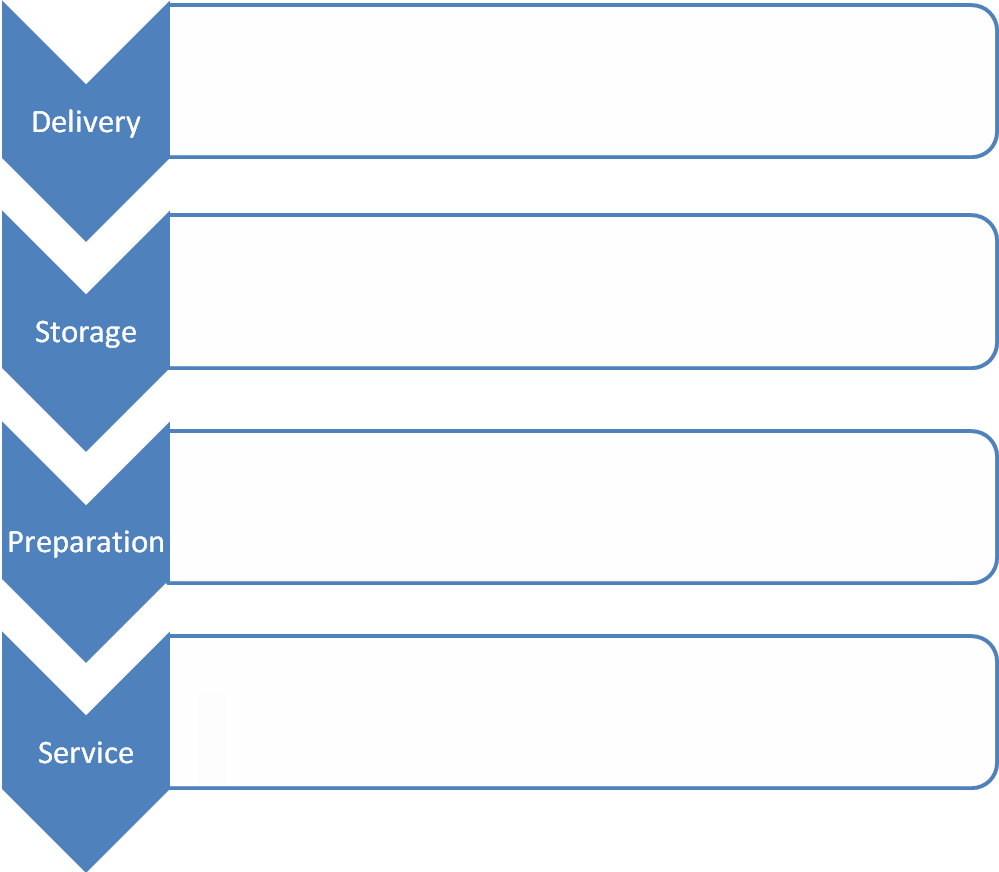 